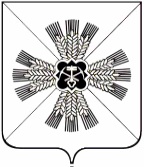 РОССИЙСКАЯ ФЕДЕРАЦИЯ КЕМЕРОВСКАЯ ОБЛАСТЬПРОМЫШЛЕННОВСКИЙ МУНИЦИПАЛЬНЫЙ РАЙОНЛЕБЕДЕВСКОЕ СЕЛЬСКОЕ ПОСЕЛЕНИЕСОВЕТ НАРОДНЫХ ДЕПУТАТОВЛЕБЕДЕВСКОГО СЕЛЬСКОГО ПОСЕЛЕНИЯ3-ий созыв, 52-е заседание.Р Е Ш Е Н И Е От «30» мая 2019 № 139с. ЛебедиО внесении изменений и дополнений в Устав муниципального образования «Лебедевское сельское поселение»В целях приведения Устава в соответствие с нормами действующего законодательства, на основании статьи 21 Устава муниципального образования «Лебедевское сельское поселение», Совет народных депутатов Лебедевского сельского поселенияРЕШИЛ:1. Внести изменения в Устав муниципального образования «Лебедевское сельское поселение»:1.1. часть 1 статьи 20 Устава изложить в следующей редакции:«1. Организацию деятельности Совета народных депутатов Лебедевского сельского поселения осуществляет председатель Совета народных депутатов Лебедевского сельского поселения, избираемый представительным органом из своего состава.».1.2. часть 3 статьи 27 Устава изложить в следующей редакции:«3. Кандидатом на должность главы сельского поселения может быть зарегистрирован гражданин, который на день проведения конкурса не имеет в соответствии с Федеральным законом от 12 июня 2002 года № 67-ФЗ «Об основных гарантиях избирательных прав и права на участие в референдуме граждан Российской Федерации» ограничений пассивного избирательного права для избрания выборным должностным лицом местного самоуправления.Совету народных депутатов Лебедевского сельского поселения для проведения голосования по кандидатурам на должность главы Лебедевского сельского поселения представляется не менее двух зарегистрированных конкурсной комиссией кандидатов.Глава Лебедевского сельского поселения избирается Советом народных депутатов сельского поселения из числа кандидатов, представленных конкурсной комиссией по результатам конкурса, сроком на 5 лет, возглавляет местную администрацию.».2. Решение подлежит государственной регистрации в территориальном органе уполномоченного федерального органа исполнительной власти, в сфере регистрации уставов муниципальных образований, в установленном федеральным законом порядке, а также официальному обнародованию в течение 7 дней с момента получения его после государственной регистрации и вступает в силу после его официального обнародования на информационном стенде администрации Лебедевского сельского поселения и размещению на официальном сайте администрации Промышленновского муниципального района в информационно-телекоммуникационной сети «Интернет» на странице Лебедевского сельского поселения (http://admprom.ru/лебедевское - сельское - поселение).3. Контроль за исполнением настоящего решения возложить на мандатную комиссию (Журавлева Н.И.)           ГлаваЛебедевского сельского поселения                                         А.А. Анников